FORM No. 5                           ACADEMY OF SCIENTIFIC AND INNOVATIVE RESEARCH                     वैज्ञानिक और नवीकृत अनुसंधान अकादमी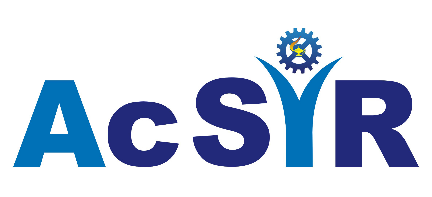                                         Headquarters: AcSIR, CSIR-Human Resource Development Centre,                                         Sector 19, Kamla Nehru Nagar, Ghaziabad, UP 201002, INDIA	 	THESIS SUBMISSION FORM 	 	 	 	 	 	 	 	 	 	 	Date:   	 	 	Area (Please Tick):  	Biological Science/ Chemical Science/ Physical Science 	Session: 	 	 	 	 	 	  1) Personal Details: Signature of the Student  	 	 	 	 	 Signature of the Supervisor(s)                      Date:  	 	 	 	 	 	 	 	         Date: Name: 	  	 Father’s Name: 	 Date of Birth: 	  Nationality: 	   	Place of Birth:          Category:  	  	Sex: 	  	Blood Group:  	       Person with Disability(Y \N): 	  	 	 2) Academic Details: PhD Thesis Title: 	  	 		 	 	 	 	 	 	 	 	 	  Please provide the following document: 	 Ph D Thesis (Soft Bounded – 2 copies) Ph D Thesis (PDF format) Enrolment Letter (PDF format)  Grade Card (PDF format) CSIR 800 Project (PDF format) Review Article (PDF format) List of Publication Year-wise (PDF format) Summary of work done (PDF format) Tuition Fee details along with receipts (PDF format)  Thesis submission fee details (PDF format) Recent Passport Size Photograph (In JPEG Format)  	 	 2) Academic Details: PhD Thesis Title: 	  	 		 	 	 	 	 	 	 	 	 	  Please provide the following document: 	 Ph D Thesis (Soft Bounded – 2 copies) Ph D Thesis (PDF format) Enrolment Letter (PDF format)  Grade Card (PDF format) CSIR 800 Project (PDF format) Review Article (PDF format) List of Publication Year-wise (PDF format) Summary of work done (PDF format) Tuition Fee details along with receipts (PDF format)  Thesis submission fee details (PDF format) Recent Passport Size Photograph (In JPEG Format)  	 	 2) Academic Details: PhD Thesis Title: 	  	 		 	 	 	 	 	 	 	 	 	  Please provide the following document: 	 Ph D Thesis (Soft Bounded – 2 copies) Ph D Thesis (PDF format) Enrolment Letter (PDF format)  Grade Card (PDF format) CSIR 800 Project (PDF format) Review Article (PDF format) List of Publication Year-wise (PDF format) Summary of work done (PDF format) Tuition Fee details along with receipts (PDF format)  Thesis submission fee details (PDF format) Recent Passport Size Photograph (In JPEG Format)  	 	 2) Academic Details: PhD Thesis Title: 	  	 		 	 	 	 	 	 	 	 	 	  Please provide the following document: 	 Ph D Thesis (Soft Bounded – 2 copies) Ph D Thesis (PDF format) Enrolment Letter (PDF format)  Grade Card (PDF format) CSIR 800 Project (PDF format) Review Article (PDF format) List of Publication Year-wise (PDF format) Summary of work done (PDF format) Tuition Fee details along with receipts (PDF format)  Thesis submission fee details (PDF format) Recent Passport Size Photograph (In JPEG Format)  	 	 2) Academic Details: PhD Thesis Title: 	  	 		 	 	 	 	 	 	 	 	 	  Please provide the following document: 	 Ph D Thesis (Soft Bounded – 2 copies) Ph D Thesis (PDF format) Enrolment Letter (PDF format)  Grade Card (PDF format) CSIR 800 Project (PDF format) Review Article (PDF format) List of Publication Year-wise (PDF format) Summary of work done (PDF format) Tuition Fee details along with receipts (PDF format)  Thesis submission fee details (PDF format) Recent Passport Size Photograph (In JPEG Format) 